PReDICTED GRADES REQUEST FORM (I)GCE A-LEVELSPlease complete this form electronically where possible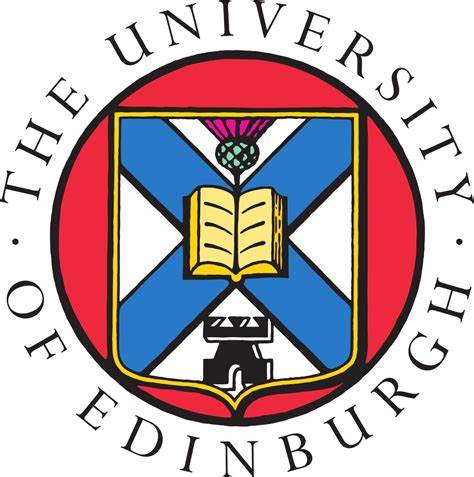 The University of EdinburghCollege of Medicine and Veterinary MedicineName of Applicant:UCAS Personal ID Number:School Name & Address:SubjectsSubjectsPredicted Grades  
Subject Subject Subject Subject SubjectTeacher’s Name:Teacher’s Signature:Date: